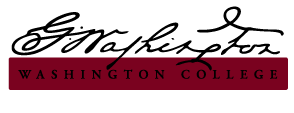 founded 1782300 Washington Avenue  chestertown, maryland 21620-1197Animal Order FormSubmit to the Coordinator of Living Resources at abryden2@washcoll.edu.  Animals must be ordered at least 2-3 weeks in advance of their use.  You must supply an approved protocol number before order will be placed.  You will be notified when your animals arrive.  Animals must be quarantined for one week before use.Date: Date: Investigator name:      Investigator name:      Approved Protocol #      Approved Protocol #      Species:      Zebrafish (Danio rerio)            Strain:          CRL:CD(SD) - Sprague-Dawley                      Other:                                               Species:     Mouse (Mus musculus)Strain:     C57BL/6J         DBA/2J                 BALB/C            Other:      Sex:              Female                MaleSex:              Female                MaleAge: Age: Number: Number: Preferred vendor:     Charles River (rats)       Jackson Labs (mice)            Other:       Preferred vendor:     Charles River (rats)       Jackson Labs (mice)            Other:       Date animals required: Date animals required: Additional information: Additional information: 